KRITERIJI VREDNOVANJA I OCJENJIVANJA UČENIKA IZ  NASTAVNOG PREDMETA INFORMATIKASADRŽAJ:1. UVODNE NAPOMENE2.     VREDNOVANJE2.1. FORMATIVNO VREDNOVANJE2.2. POVRATNA INFORMACIJA U VREDNOVANJU ZA UČENJE2.3. POVRATNA INFORMACIJA U VREDNOVANJU KAO UČENJE2.3. SUMATIVNO VREDNOVANJE3. ELEMENTI VREDNOVANJA PREDMETA INFORMATIKA4. KRITERIJI ZA VREDNOVANJE I OCJENJIVANJE UČENIKA PO ELEMENTIMA4.1. KRITERIJI ZA VREDNOVANJE I OCJENJIVANJE UČENIKA PO ELEMENTIMA – 5. RAZRED4.2. KRITERIJI ZA VREDNOVANJE I OCJENJIVANJE UČENIKA PO ELEMENTIMA – 6. RAZRED5. ZAKLJUČNA OCJENA1. UVODNE NAPOMENEU daljnjem tekstu navedeni su načini, postupci i elementi vrednovanja učenika u nastavi informatike. Navedeni su elementi vrednovanja usvojenosti odgojno-obrazovnih ishoda i razine ostvarenosti odgojno-obrazovnih ishoda.Prilikom izrade kriterija vodili smo se kurikulumom nastavnog predmeta informatika, Pravilnikom o načinima, postupcima i elementima vrednovanja učenika u osnovnoj i srednjoj školi, NN112/2010; Pravilnikom o izmjenama i dopuni Pravilnika o načinima, postupcima i elementima  vrednovanja učenika u osnovnim i srednjim školama, NN 82/2019.Izvori: 1. ODLUKA O DONOŠENJU KURIKULUMA ZA NASTAVNI PREDMET INFORMATIKA ZA OSNOVNE ŠKOLE U REPUBLICI HRVATSKOJ. Dostupno s: Odluka o donošenju kurikuluma za nastavni predmet Informatike za osnovne škole i gimnazije u Republici Hrvatskoj (nn.hr)2. PRAVILNIK O NAČINIMA, POSTUPCIMA I ELEMENTIMA VREDNOVANJA UČENIKA U OSNOVNOJ I SREDNJOJ ŠKOLI. Dostupno s: https://narodnenovine.nn.hr/clanci/sluzbeni/2019_09_82_1709.html3. PRAVILNIK O IZMJENAMA I DOPUNI PRAVILNIKA O NAČINIMA, POSTUPCIMA I ELEMENTIMA VREDNOVANJA UČENIKA U OSNOVNIM I SREDNJIM ŠKOLAMA. Dostupno s: https://narodne-novine.nn.hr/clanci/sluzbeni/2010_09_112_2973.html2.  VREDNOVANJEVrednovanje će biti učestalo, različito i redovito tijekom školske godine i bazirano na  tri pristupa vrednovanja, vrednovanje za učenje, vrednovanje kao učenje i vrednovanje naučenoga. Tri pristupa vrednovanju koji se međusobno razlikuju s obzirom na svrhu vrednovanja i na raznolike metode vrednovanja. Dva pristupa vrednovanju imaju formativnu svrhu, vrednovanje za učenje i vrednovanje kao učenje. Tim pristupima prikupljaju se informacije o učenju učenika i o vlastitom poučavanju. Njihova svrha je unapređivanje učenja i prilagođavanje poučavanja. Treći pristup, vrednovanje naučenog, ima sumativnu svrhu. Taj pristup upotrebljava se za ocjenjivanje i izvješćivanje o postignućima i napredovanju učenika na kraju određenoga razdoblja (teme, polugodišta, razreda) u odnosu na određene odgojno-obrazovne ishode. Nakon formativnog vrednovanja učitelj procjenjuje ostvarenost planiranih ishoda sumativnim pristupom, odnosno vrednovanjem naučenog.Cilj vrednovanja nije samo ocjena, već praćenje napredovanja učenika, njegova individualnoga razvoja te usmjeravanje i poticanje učenika kako bi postigao maksimalne rezultate sukladno svojim sposobnostima.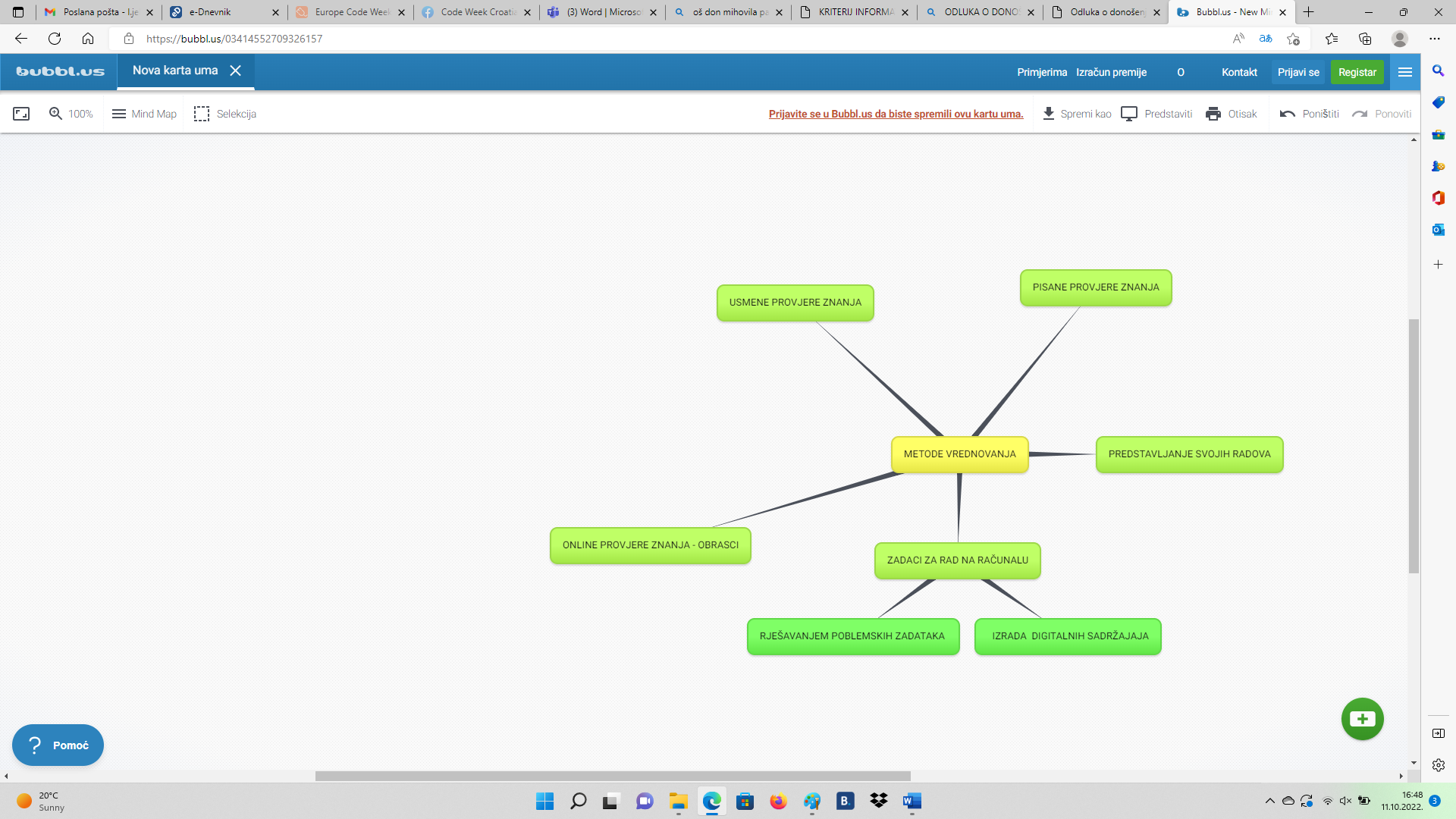 Sl.1. Metode vrednovanja2.1. FORMATIVNO VREDNOVANJE Ne rezultira brojčanom ocjenom u ocjenskoj rešetci. Vrednovanje za učenjeOvaj oblik vrednovanja stavlja se naglasak na proces zajedničkoga prikupljanja informacija i dokaza o procesu učenja i poučavanja učitelja i učenika te interpretaciji tih informacija i dokaza kako bi učitelj unaprijedio poučavanje, a učenik proces učenja. Takvim pristupom učeniku se pruža mogućnost da tijekom učenja postane svjestan kako uči te uvidi kako treba učiti da bi postigao bolje rezultate. Vrednovanje za učenje rezultira kvalitativnom povratnom informacijom o tijeku procesa učenja, a ne ocjenom.Moguće metode i tehnike su:ljestvice procjene – popis aktivnosti ili zadataka koje učenik izvodi, a s pomoću kojeg sam prati realizaciju i uspješnoste-portfolio – zbirka digitalnih radova koju učenik izrađuje tijekom školovanja potiče razvoj kritičkog mišljenja, omogućuje učeniku samovrednovanje svojih znanja i postignuća te stvaranje pozitivnih digitalnih tragova praćenje tijekom rada – uporaba online sustava za opažanje i davanje brzih povratnih informacija (npr. kvizovi za ponavljanje i utvrđivanje znanja).Vrednovanje kao učenjeRazličite metode i tehnike koje se primjenjuju u pristupu vrednovanje kao učenje doprinose aktivnomu uključivanju učenika u proces vrednovanja uz stalnu podršku učitelja i to različitim aktivnostima vršnjačkoga i/ili samorefleksivnoga vrednovanja. Suradničkim načinom rada u virtualnome okruženju lako se provode aktivnosti vršnjačkoga vrednovanja te samoregulacije svojega procesa učenja. Razvijanje svijesti o svojoj sposobnosti, napretku i vrijednosti svojega rada važna je odgojna komponenta procesa učenja i poučavanja. Samovrednovanjem u učenika razvijamo motivaciju za ulaganje dodatnoga napora za postizanjem željenoga uspjeha.Moguće metode i tehnike vrednovanja kao učenja su:samorefleksija i samovrednovanjeljestvice procjeneinteraktivne lekcije, zadatci ili simulacije odabir složenosti zadataka prema samoprocjeni te refleksija nakon rješavanja digitalni dnevnici učenja kao dopuna učeničkim e-portfolijima ili kao samostalni dokumenti u kojima učenici bilježe svoje uspjehe i izazoveizlazne kartice– učenici daju sebi i učitelju jednostavnu povratnu informaciju o usvojenosti na tom satuulazne kartice – učenici daju sebi i učitelju jednostavnu povratnu informaciju o usvojenosti na prethodnom satu praćenje e-portfolija ili dijeljenih dokumenata vršnjačko vrednovanje kao dio suradničkih aktivnosti kojima vršnjaci prate rad u timu, pri čemu učenici odlučuju o kriterijima vrednovanja.U vrednovanju za učenje i vrednovanju kao učenju mogu se koristiti i digitalne značke, koje predstavljaju pojedina postignuća s točno definiranim aktivnostima koje učenik mora odraditi i kriterijima za dobivanje značke. Učenik pohranjuje prikupljene značke u svojemu e-portfoliju.2.2. POVRATNA INFORMACIJA U VREDNOVANJU ZA UČENJE (bilješka)Bilješke učitelja o učeniku su povratna informacija učeniku, roditelju i samomu učitelju o svim aktivnostima učenika, razvoju stavova, procesima učenja, kreativnome i samostalnome mišljenju, suradnji i radu u paru i/ili skupini, donošenju valjanih odluka, vršnjačkome vrednovanju i samovrednovanju. U praćenju učenika potrebno je pozornost usmjeriti na elemente te kompetencije. Broj bilješki nije određen.Jasna, konkretna i smislena povratna informacija učeniku bitna je pri svakom obliku vrednovanja, a osnovna je podrška formativnom vrednovanju za učenje i vrednovanju kao učenje. Služi za praćenje i usmjeravanje napredovanja učenika. Da bi potaknuli i zadržali motiviranost učenika važno je u izvještavanju uvijek započeti od onoga što je učenik napravio dobro, a potom navesti ono na čemu mora još raditi te dati kvalitetne sugestije i ohrabrenje za napredovanje. Učenici će u svakome trenutku  znati kriterije prema kojima će se njihov rad vrednovati. Jasni kriteriji i kvalitetne povratne informacije o napretku mogu djelovati kao snažan poticaj za rad. 2.3. POVRATNA INFORMACIJA U VREDNOVANJU KAO UČENJEVrednovanje kao učenje oblik je formativnog vrednovanja u kojem tijekom procesa vrednovanja učenici uče o vlastitome načinu učenja. S razvojem vještina samovrednovanja, učenici će naučiti kako osvijestiti vlastiti napredak te kako si postaviti ciljeve i upravljati procesom učenja. To znači da će učenik postupno razumjeti vlastite postupke i smisao učenja.Na taj se način potiče razvoj učenikova samostalnog i samoreguliranog pristupa učenju. To je oblik partnerstva učenika i učitelja, u kojemu učenik razvija vještinu upravljanja svojim učenjem (postavlja vlastite ciljeve, planira buduće učenje, razvija vještine samovrednovanja i vršnjačkoga vrednovanja potrebne za postizanje tih ciljeva), razvija osjećaj odgovornosti za vlastito učenje, samokritičnost i samopouzdanje.  2.3. SUMATIVNO VREDNOVANJE Rezultira brojčanom ocjenom (1 – 5) u ocjenskoj rešetci.Vrednovanje naučenogaPristupom vrednovanja naučenoga provjeravaju se oni odgojno-obrazovni ishodi koji su definirani kurikulumom, a takvo vrednovanje uvijek rezultira ocjenom.Metode i tehnike vrednovanja naučenog su:usmeno provjeravanje i ocjenjivanje može se provoditi na svakom nastavnome satu bez obveze najave i, u pravilu, ne smije trajati dulje od 10 minuta po učeniku. Takvo provjeravanje znanja može uključivati provjeru znanja na računalu. pisane provjere i/ili provjere znanja na računaluPisano provjeravanje provodi se poslije obrađenih i uvježbanih nastavnih sadržaja, kontinuirano tijekom nastavne godine. Pisane provjere u trajanju duljem od 15 minuta planiraju se na početku polugodišta.Kratke pisane provjere u trajanju do 15 minuta bitno se razlikuju opsegom nastavnogasadržaja. Obrazovna po stignuća iz kratkih pisanih provjera se, u pravilu, upisuju u rubriku za bilješke u imeniku.Opći kriteriji vrednovanja pisanih provjera i provjere znanja na računalu su: 0-45% nedovoljan (1);46-59% dovoljan (2);60-74% dobar (3);75-89% vrlo dobar (4);90-100% odličan (5).e-portfolio – vrednuju se pojedini radovi prema zadanim ishodima učenja te napredovanje učenika tijekom školske godine učenički projekti – vrednuje se sudjelovanje učenika, razine aktivnosti, komunikacije i suradnje, projektna dokumentacija te krajnji rezultati projekta i njihovo predstavljanjeonline provjere koje su dio unutarnjega ili hibridnoga vrednovanja.3. ELEMENTI VREDNOVANJA PREDMETA INFORMATIKAU predmetu Tehnička kultura u imenik učenika upisuju se  tri sastavnice (elementa) vrednovanja: Usvojenost znanjaRješavanje problemaDigitalni sadržaji i suradnja Uz te se elemente u imenik upisuju brojčane ocjene, kao rezultat vrednovanja naučenog. U rubriku Bilješke upisuju se rezultati praćenja učeničkog napredovanja (vrednovanje za i vrednovanje kao učenje). KRITERIJI ZA VREDNOVANJE I OCJENJIVANJE UČENIKA PO ELEMENTIMAElement usvojenost znanja uključuje ocjene za činjenično znanje, razumijevanje koncepata, analiziranje, opisivanje, objašnjavanje, poznavanje pravila.Element rješavanje problema uključuje ocjene za analiziranje i modeliranje problema, korake rješavanja, pisanje algoritama, provjeravanje ispravnosti algoritama, strategije pretraživanja i prikupljanja, istraživanje, konstrukciju logičkoga sklopa, samostalnost u rješavanju problema.Element digitalni sadržaji i suradnja uključuje ocjene za odabir primjerenih programa, vještinu uporabe programa, komuniciranje u timu, suradnju na projektu, argumentiranje, predstavljanje svojih radova, odgovornost, samostalnost i promišljenost pri uporabi tehnologije te kvalitetu digitalnoga uratka.  4.1. KRITERIJI VREDNOVANJA I OCJENJIVANJA UČENIKA IZ NASTAVNOG PREDMETA INFORMATIKA - 5.RAZREDNastavne cjeline/teme u 5. razredu iz predmeta INFORMATIKA su:Osnove računalaOsnove rada s računalomUradak s tekstom i slikomRješavanje problemaRješavanje problema programiranjemDigitalni svijet oko nasMultimedijski projektNačin vrednovanja pojedine cjeline/teme:Osnove računala – pisano-praktična provjera znanjaOsnove rada s računalom – praktična provjera znanjaUradak s tekstom i slikom – praktična provjera znanjaRješavanje problema – pisano-praktična provjera znanjaRješavanje problema programiranjem – praktična provjera znanjaDigitalni svijet oko nas - praktična provjera znanjaMultimedijski projekt – praktična provjera znanja  4.2. KRITERIJI VREDNOVANJA I OCJENJIVANJA UČENIKA IZ NASTAVNOG PREDMETA INFORMATIKA - 6.RAZRED      Nastavne cjeline/teme u 6. razredu iz predmeta INFORMATIKA su:Organizacija podataka u računaluMrežno povezivanjeObrada i prikazivanje sadržajaRaščlanjivanje problemaRješavanje problema programiranjem (Programski jezik Python; Micro:bit)Ponašanje na mrežiSuradničko uređivanje sadržaja Način vrednovanja pojedine cjeline/teme:Organizacija podataka u računalu – praktična provjera znanjaMrežno povezivanje – pisano-praktična provjera znanjaObrada i prikazivanje sadržaja -praktična provjera znanjaRaščlanjivanje problema -pisano - praktična provjera znanjaRješavanje problema programiranjem (Programski jezik Python; Micro:bit)- praktična provjera znanjaPonašanje na mreži – pisano -praktična provjera znanjaSuradničko uređivanje sadržaja – praktična provjera znanja5. ZAKLJUČNA OCJENAZaključna ocjena utemeljena je na mnogo relevantnih podataka dobivenih različitim metodama vrednovanja unutar pristupa vrednovanju naučenoga, ali i vrednovanja za učenje i vrednovanja kao učenja i u najvećoj mogućoj mjeri odražavat će učenikovu stvarnu razinu postignuća.Pri zaključivanju ocjena svi navedeni elementi vrednovanja promatraju se ravnopravno te jednako utječu na formiranje zaključne ocjene.Različitim načinima i elementima vrednovanja potiče se dubinsko, dugotrajno i samostalno učenje te omogućuje učenicima preuzimanje odgovornosti za svoje vrednovanje. Učenike se potiče u nastojanju dao svojemu napretku raspravljaju s učiteljima te sudjeluju u samovrednovanju i vršnjačkome ocjenjivanju s ciljem praćenja i promišljanja o svojemu učenju i predlaganju smjernica za buduće učenje.ELEMENTI VREDNOVANJAŠTO OBUHVAĆA1. USVOJENOST ZNANJAusvojenost sadržaja usmenim provjerama,usvojenost sadržaja pisanim provjerama,usvajanje stručne terminologije, razumijevanje koncepata, analiziranje, opisivanje, objašnjavanje, poznavanje pravila.2. RJEŠAVANJE PROBLEMA-	analiziranje i modeliranje problema, korake rješavanja, pisanje algoritama, provjeravanje ispravnosti algoritama, strategije pretraživanja i prikupljanja, istraživanje, konstrukciju logičkoga sklopa, samostalnost u rješavanju problema.3. DIGITALNI SADRŽAJI I SURADNJA-	odabir primjerenih programa, vještinu uporabe programa, komuniciranje u timu, suradnju na projektu, argumentiranje, predstavljanje svojih radova, odgovornost, samostalnost i promišljenost pri uporabi tehnologije te kvalitetu digitalnoga uratka.1. OSNOVE RAČUNALAOdgojno – obrazovni ishodi: A. 5. 2. istražuje glavne komponente uobičajenih digitalnih sustava, određuje osnovne funkcije i veze s drugima, istražuje kako se takvi sustavi mogu povezivati preko mreže i kako razmjenjivati podatkeD.5.2. argumentira i procjenjuje važnost zbrinjavanja elektroničkog otpada te objašnjava postupke njegovog zbrinjavanjaA. 5. 3. analizira način na koji računalo pohranjuje sve vrste podataka1. OSNOVE RAČUNALAOdgojno – obrazovni ishodi: A. 5. 2. istražuje glavne komponente uobičajenih digitalnih sustava, određuje osnovne funkcije i veze s drugima, istražuje kako se takvi sustavi mogu povezivati preko mreže i kako razmjenjivati podatkeD.5.2. argumentira i procjenjuje važnost zbrinjavanja elektroničkog otpada te objašnjava postupke njegovog zbrinjavanjaA. 5. 3. analizira način na koji računalo pohranjuje sve vrste podataka1. OSNOVE RAČUNALAOdgojno – obrazovni ishodi: A. 5. 2. istražuje glavne komponente uobičajenih digitalnih sustava, određuje osnovne funkcije i veze s drugima, istražuje kako se takvi sustavi mogu povezivati preko mreže i kako razmjenjivati podatkeD.5.2. argumentira i procjenjuje važnost zbrinjavanja elektroničkog otpada te objašnjava postupke njegovog zbrinjavanjaA. 5. 3. analizira način na koji računalo pohranjuje sve vrste podataka1. OSNOVE RAČUNALAOdgojno – obrazovni ishodi: A. 5. 2. istražuje glavne komponente uobičajenih digitalnih sustava, određuje osnovne funkcije i veze s drugima, istražuje kako se takvi sustavi mogu povezivati preko mreže i kako razmjenjivati podatkeD.5.2. argumentira i procjenjuje važnost zbrinjavanja elektroničkog otpada te objašnjava postupke njegovog zbrinjavanjaA. 5. 3. analizira način na koji računalo pohranjuje sve vrste podatakaOCJENAUSVOJENOST ZNANJARJEŠAVANJE PROBLEMADIGITALNI SADRŽAJI I SURADNJA5Učenik je značenje pojmova usvojio s potpunim razumijevanjem. Osim objašnavanja svakog pojma, zna objasniti i njihove međusobne razlike.Učenik razumije  prednosti nadogradnje sklopovlja, proširivosti programske podrške te povezivanja s drugim uređajima. Samostalno procjenjuje važnost zbrinjavanja elektroničkog otpada, objašnjava postupke njegova zbrinjavanja te opisuje utjecaj čovjeka na prirodu i okoliš.Učenik rado sudjeluje u izradi digitalnih sadržaja (crteži, plakati, posteri, umne mape), igranju igara, zamjeni uloga, komunikaciji i suradnji u skupini ili radu u paru. Iznosi svoje ideje izrade sadržaja, osmišljavanju i provedbi igara.4Učenik je značenje pojmova usvojio s djelomičnim razumijevanjem. Naučio jedefiniciju svakog pojma, ali ne zna objasniti i njihove međusobnerazlike te potrebu za uvođenjem novog višeg pojma.Učenik zna objasniti glavne komponente uobičajenih digitalnih sustava. Uz manju pomoć učitelja procjenjuje važnost zbrinjavanja elektroničkog otpada, objašnjava postupke njegova zbrinjavanja te opisuje utjecaj čovjeka na prirodu i okoliš.Učenik rado sudjeluje u izradi digitalnih sadržaja (crteži, plakati, posteri), igranju igara, zamjeni uloga, komunikaciji i suradnji u skupini ili radu u paru.3Učenik je značenje osnovnih pojmova usvojio s djelomičnim razumijevanjem.Učenik uz pomoć učitelja objasniti glavne komponente uobičajenih digitalnih sustava. Uz pomoć učitelja procjenjuje važnost zbrinjavanja elektroničkog otpada, objašnjava postupke njegova zbrinjavanja te opisuje utjecaj čovjeka na prirodu i okoliš.Učenik nevoljko sudjeluje u izradi digitalnih sadržaja (crteži, plakati, posteri), igranju igara, zamjeni uloga, komunikaciji i suradnji u skupini ili radu u paru.2Učenik je usvojio značenje samo najosnovnijih pojmova (računalni sustav, ulazne, izlazne jedinice…).Učenik uz pomoć učitelja navodi glavne komponente uobičajenih digitalnih sustava. Uz pomoć učitelja objašnjava postupke njegova zbrinjavanja te opisuje utjecaj čovjeka na prirodu i okoliš.Učenik na poticanje učitelja sudjeluje u izradi digitalnih sadržaja (crteži, plakati, posteri).Komunikaciju i suradnju u skupini/timu jedva djelomično odradi.1Učenik nije usvojio značenje ninajosnovnijih pojmova (računalni sustav, ulazne, izlazne jedinice…).Ni uz poticaj učitelja ne želi sudjelovati u radu.Ni uz poticaj učitelja ne želi sudjelovati u radu.2. OSNOVE RADA S RAČUNALOMIshodi: C. 5. 1 prilagođava korisničko sučelje operacijskoga sustava svojim potrebama, samostalno otkriva i pokazuje dodatne mogućnosti operacijskoga sustavaC.5.2. koristi se mogućnostima sustava za pohranjivanje i organizaciju datoteka.2. OSNOVE RADA S RAČUNALOMIshodi: C. 5. 1 prilagođava korisničko sučelje operacijskoga sustava svojim potrebama, samostalno otkriva i pokazuje dodatne mogućnosti operacijskoga sustavaC.5.2. koristi se mogućnostima sustava za pohranjivanje i organizaciju datoteka.2. OSNOVE RADA S RAČUNALOMIshodi: C. 5. 1 prilagođava korisničko sučelje operacijskoga sustava svojim potrebama, samostalno otkriva i pokazuje dodatne mogućnosti operacijskoga sustavaC.5.2. koristi se mogućnostima sustava za pohranjivanje i organizaciju datoteka.2. OSNOVE RADA S RAČUNALOMIshodi: C. 5. 1 prilagođava korisničko sučelje operacijskoga sustava svojim potrebama, samostalno otkriva i pokazuje dodatne mogućnosti operacijskoga sustavaC.5.2. koristi se mogućnostima sustava za pohranjivanje i organizaciju datoteka.OCJENAUSVOJENOST ZNANJARJEŠAVANJE PROBLEMADIGITALNI SADRŽAJI I SURADNJA5Učenik je značenje pojmova usvojio s potpunim razumijevanjem. Osim definicije svakog pojma, u radu na računalu samostalno primjenjuje naučeno. Analizira zadane pojmove,samostalno dolazi do objašnjenja.Učenik izrađuje stablastu strukturu mapa koristeći razna imena mapa, tipkovničke prečace i desnu tipku miša, kreira i manipulira datotekama. Pohranjuje i preuzima mape i datoteke s oblaka.Učenik samostalno otkriva i demonstrira dodatne mogućnosti operacijskoga sustava poput uporabe pomoći i podrške. Učenik pronalazi i analizira osnovna obilježja glavnih uređaja za pohranupodataka. Učenik organizira svoje podatke na oblaku.4Učenik je značenje pojmova usvojio s djelomičnim razumijevanjem. U radu na računalu uz povremenu učiteljevupomoć primjenjuje naučeno.Učenik povremeno traži pomoć učitelja kod stvaranja stablaste strukture mapa. Koristitipkovničke prečace. Povremeno traži pomoć kod organiziranja mapa i datoteka na oblaku.Učenik prilagođava korisničko sučelje svojim potrebama. Učenik se koristi temeljnim programima koji su sastavni dio odabranoga operacijskog sustava.3Učenik je značenje pojmova usvojio s djelomičnim razumijevanjem. U radu na računalu je slaba primjenanaučenog.Učenik nesamostalan u radu na računalu. Uz učestalu učiteljevu pomoć obavlja rad s datotekama i mapama.Učenik prepoznaje i opisuje neke temeljne programe koji su sastavni dio odabranoga operacijskog sustava. Učenik prepoznaje ikone i simbole osnovnih uređaja za pohranu podataka.2Učenik neprecizno iskazuje značenje najosnovnijih pojmova (datoteka, mapa, operacijski sustav, primjenski programi…).Nesamostalan i slabo zainteresiran.Djelomično se prisjeća kako riješiti postavljeni zadatakUčenik teško i uz učiteljevu pomoć prepoznaje i opisuje neke temeljne programe koji su sastavni dio odabranoga operacijskog sustava. Učenik teško prepoznaje ikone i simbole osnovnih uređaja zapohranu podataka.1Učenik nije usvojio značenje najosnovnijih pojmova (datoteka, mapa…).Zadatke na računalu ne rješava. Nezainteresiran za rad.U radu na računalu nema primjene naučenog.Učenik ne prepoznaje i ne opisuje temeljne programe koji su sastavni dio odabranoga operacijskog sustava.Učenik ne prepoznaje ikone i simbole osnovnih uređaja za pohranu podataka.3. URADAK S TEKSTOM I SLIKOMIshodi: C.5.3. osmišljava plan izrade digitalnog rada, izrađuje ga, pohranjuje u mapu digitalnih radova (e-portfolio) i vrednuje ga.C. 5. 4 upotrebljava multimedijske programe za ostvarivanje složenijih ideja u komunikacijskome ili suradničkome okruženju3. URADAK S TEKSTOM I SLIKOMIshodi: C.5.3. osmišljava plan izrade digitalnog rada, izrađuje ga, pohranjuje u mapu digitalnih radova (e-portfolio) i vrednuje ga.C. 5. 4 upotrebljava multimedijske programe za ostvarivanje složenijih ideja u komunikacijskome ili suradničkome okruženju3. URADAK S TEKSTOM I SLIKOMIshodi: C.5.3. osmišljava plan izrade digitalnog rada, izrađuje ga, pohranjuje u mapu digitalnih radova (e-portfolio) i vrednuje ga.C. 5. 4 upotrebljava multimedijske programe za ostvarivanje složenijih ideja u komunikacijskome ili suradničkome okruženju3. URADAK S TEKSTOM I SLIKOMIshodi: C.5.3. osmišljava plan izrade digitalnog rada, izrađuje ga, pohranjuje u mapu digitalnih radova (e-portfolio) i vrednuje ga.C. 5. 4 upotrebljava multimedijske programe za ostvarivanje složenijih ideja u komunikacijskome ili suradničkome okruženjuOCJENAUSVAJANJE ZNANJARJEŠAVANJE PROBLEMADIGITALNI SADRŽAJI I SURADNJA5Učenik je značenje osnovnih pojmova usvojio s potpunim razumijevanjem. Analizira i uočava mogućnost primjene alata u programu za obradu teksta.Objašnjava uporabu programa za obradu teksta Online i njegove mogućnosti.Učenik oblikuje tekst umetanjem simbola, slike, obruba i ostalih efekata. Savladao je ispravljanje postavki dokumenta nakon pregleda prije ispisa i sam ispis dokumenta. Učenik manipulira grafičkim prikazima i oblicima.Učenik samostalno stvara autentičan digitalni rad u programu za obradu teksta, pohranjuje ga u mapu digitalnih radova (e-portfolio) i vrednuje ga.4Učenik je značenje osnovnih pojmova usvojio s djelomičnim razumijevanjem.Učenik uz učiteljevu pomoć i navođenje s potpitanjima oblikuje tekst umetanjem simbola, slike, obruba i ostalih efekata, ispravljati postavke dokumenta nakon pregleda prije ispisa, ispisati dokument i tekst presložiti u određeni broj stupaca. U radu na računalu uz povremenu učiteljevu pomoć primjenjuje naučeno.Učenik dizajnira i preuređuje digitalni rad u programu za obradu teksta prema zadanim uputama u odgovarajućemu programu.3Učenik je značenje osnovnih pojmova usvojio s djelomičnim razumijevanjem. Učenik je nesamostalan u radu na računalu.Uz učestalu učiteljevu pomoć obavlja rad s oblikovanjem teksta i umetanjem simbola i slike. Ne provjerava pregled prije ispisa dokumenta. U radu na računalu slabo primjenjuje stečeno znanje.Učenik se koristi osnovnim funkcijama programa za obradu teksta za uređivanje zadanoga digitalnog rada.2Učenik objašnjava čemu služi program za obradu teksta, prepoznaje dijelove programa i datotečni nastavak, objašnjava mogućnosti programa za obradu teksta.Učeniku je potrebna stalna pomoć u radu, ali uspije izvršiti zadatak ako mu se točno pokaže npr. koja oblikovanja treba primijeniti. Nesamostalan i slabozainteresiran za rad na računalu. Uz učiteljevu pomoć primjenjuje samo osnovna oblikovanja teksta.Učenik prepoznaje odgovarajući program za pregledavanje i/ili uređivanje zadanoga digitalnog rada.1Učenik ne prepoznaje dijelove programa za obradu teksta, ne prepoznaje datotečni nastavak datoteke nastale u programu zaobradu teksta, ne zna objasniti čemu služi program za obradu teksta.Zadatke na računalu ne rješava. Nezainteresiran za rad i suradnju. Ni uz poticaj učitelja ne želi sudjelovati u raduU radu na računalu ne primjenjuje stečeno znanje.Učenik ne prepoznaje odgovarajući program za pregledavanje i/ili uređivanje zadanoga digitalnog rada.4. RJEŠAVANJE PROBLEMA5. RJEŠAVANJE PROBLEMA PROGRAMIRANJEM (Python)Ishodi: B.5.1. koristi se programskim alatom za stvaranje programa u kojem se koristi ulaznim i izlaznim vrijednostima te ponavljanjem.B.5.2. učenik stvara algoritam za rješavanje jednostavnog zadatka, provjerava ispravnost algoritma, otkriva i popravlja greške.A.5.3. analizira način na koji računalo pohranjuje različite vrste podataka.4. RJEŠAVANJE PROBLEMA5. RJEŠAVANJE PROBLEMA PROGRAMIRANJEM (Python)Ishodi: B.5.1. koristi se programskim alatom za stvaranje programa u kojem se koristi ulaznim i izlaznim vrijednostima te ponavljanjem.B.5.2. učenik stvara algoritam za rješavanje jednostavnog zadatka, provjerava ispravnost algoritma, otkriva i popravlja greške.A.5.3. analizira način na koji računalo pohranjuje različite vrste podataka.4. RJEŠAVANJE PROBLEMA5. RJEŠAVANJE PROBLEMA PROGRAMIRANJEM (Python)Ishodi: B.5.1. koristi se programskim alatom za stvaranje programa u kojem se koristi ulaznim i izlaznim vrijednostima te ponavljanjem.B.5.2. učenik stvara algoritam za rješavanje jednostavnog zadatka, provjerava ispravnost algoritma, otkriva i popravlja greške.A.5.3. analizira način na koji računalo pohranjuje različite vrste podataka.4. RJEŠAVANJE PROBLEMA5. RJEŠAVANJE PROBLEMA PROGRAMIRANJEM (Python)Ishodi: B.5.1. koristi se programskim alatom za stvaranje programa u kojem se koristi ulaznim i izlaznim vrijednostima te ponavljanjem.B.5.2. učenik stvara algoritam za rješavanje jednostavnog zadatka, provjerava ispravnost algoritma, otkriva i popravlja greške.A.5.3. analizira način na koji računalo pohranjuje različite vrste podataka.OCJENAUSVOJENOST ZNANJARJEŠAVANJE PROBLEMADIGITALNI SADRŽAJI I SURADNJA5Učenik je značenje pojmova usvojio s potpunim razumijevanjem. Osim definicije svakog pojma, u radu na računalu samostalno primjenjuje naučeno.Učenik samostalno razvija rješenje problema koristeći se strukturom ponavljanja s određenim brojem ponavljanja.Učenik odabire odgovarajući program. Vještine uporabe programa, komunikacija i suradnja u timu je odlična. Pomaže drugima, predlaže svoje ideje i timski ih realizira.4Učenik je značenje pojmova usvojio s djelomičnim razumijevanjem. U radu na računalu uz povremenu učiteljevupomoć primjenjuje naučeno.Učenik uz pomoć učitelja razvija rješenje nekoga problema koristeći se strukturom ponavljanja s određenim brojem ponavljanja.Učenik odabire odgovarajući program. Vještine uporabe programa, komunikacija i suradnja u timu je vrlo dobra. Pomaže drugima i predlaže svoje ideje.3Učenik je značenje pojmova usvojio s djelomičnim razumijevanjem. U radu na računalu je slaba primjena naučenog.Učenik prepoznaje osnovne segmente izrade programa: ulaz – obrada – izlaz.Izgrađuje jednostavan niz uputa koje predstavljaju rješenje nekoga problema koristeći se ulaznim i izlaznim vrijednostima te naredbom pridruživanja.Učenik odabire odgovarajući program. Vještine uporabe programa, komunikacija i suradnja u timu je dobra.2Učenik neprecizno iskazuje značenje najosnovnijih pojmova (algoritam, dijagram tijeka, naredba za unos i naredba za ispispodataka). U radu na računalu ne primjenjuje naučeno.Učenik navodi način pokretanja programskoga alata, prepoznaje dijelove sučelja te blokove (naredbe) programskoga alata koji mogu izvesti neku uputu. Slaže jednostavan niz uputa koristeći se blokovima/naredbama.Učenik odabire odgovarajući program. Vještine uporabe programa su slabe. Komunikacija i suradnja u timu je loša.1Učenik nije usvojio značenje ni najosnovnijih pojmova (značenje algoritma i simbola dijagramatijeka, naredbe za ulaz i izlaz podataka).Učenik ne prepoznaje dijelove sučelja te blokove (naredbe) programskoga alata koji mogu izvesti neku uputu. Ne slaže jednostavan niz uputa koristeći se blokovima/naredbama.Učenik ne zna odabrati primjereni program i ne posjeduje vještine uporabe programe. Ne sudjeluje u timskom radu.6. DIGITALNI SVIJET OKO NASIshodi: A.5.1. pronalazi i vrednuje informacije.D.5.1 analizira etička pitanja koja proizlaze iz korištenja računalnom tehnologijom.6. DIGITALNI SVIJET OKO NASIshodi: A.5.1. pronalazi i vrednuje informacije.D.5.1 analizira etička pitanja koja proizlaze iz korištenja računalnom tehnologijom.6. DIGITALNI SVIJET OKO NASIshodi: A.5.1. pronalazi i vrednuje informacije.D.5.1 analizira etička pitanja koja proizlaze iz korištenja računalnom tehnologijom.6. DIGITALNI SVIJET OKO NASIshodi: A.5.1. pronalazi i vrednuje informacije.D.5.1 analizira etička pitanja koja proizlaze iz korištenja računalnom tehnologijom.OCJENAUSVAJANJE ZNANJARJEŠAVANJE PROBLEMADIGITALNI SADRŽAJI I SURADNJA5Učenik objašnjava pojam Copyright i Creative Commons simbol, objašnjava prednosti i nedostatke društvenih mreža i e-učenja, razlikuje Bcc i CC, objašnjava dijeljenje datoteka na oblaku.Učenik kritički vrednuje rezultate pretrage te prema potrebi stvara nove pretrage. Formulira pretragu tako da izbjegne neželjene ili opasne sadržaje. Samostalno rješava poteškoće nastale u slanju e-pošte.Učenik na temelju mrežnih pretraga izrađuje digitalni sadržaj koji postavlja na alate za dijeljenje sadržaja (npr. Yammer, OneDrive) i dijeli ih s drugim učenicima.4Učenik objašnjava način na koji se pristupa oblaku, objašnjava način organizacije podataka na oblaku, razlikuje klijente e-pošte i webmail, objašnjava važnost privatnosti na internetu i važnost zaštite autorskih pravaUčenik formulira pretragu za traženom informacijom te analizira rezultate pretrage, slaže složenije pretrage koje uključuju i pretraživanje prema obliku podataka irazinama dopuštenja prikazanih rezultata.Učenik na temelju mrežnih pretraga izrađuje digitalni sadržaj koji postavlja na alate za dijeljenje sadržaja (npr. Yammer, OneDrive). Potrebna mu je pomoć učitelja kod dijeljenja sadržaja.3Učenik nabraja više mrežnih preglednika, upoznat je s mrežnim servisima, objašnjava čemu služi poveznica, što su mrežne tražilice, što je oblak (engl. cloud) i što jeAAI@Edu.hrUčenik izvođenjem pretrage pronalazi traženu informaciju. Uz pomoć učitelja šalje e-poštu.Učenik uz pomoć učitelja izrađuje digitalnisadržaj. Prijavljuje se na društvenu mrežu i oblak, i uz pomoć učitelja objavljuje sadržaj.2Učenik razlikuje običan tekst od poveznice, prepoznaje mrežne preglednike, prepoznaje dijelove e- pošte, razlikuje mrežni preglednik i web tražilicuUčenik odabire program za pregledavanje mrežnih stranica, prepoznaje i pokrećeodgovarajuće mrežne stranice za pretraživanje informacija na mreži.Učenik uz pomoć učitelja izvodi pretragu za traženom informacijom.Učeniku je potrebna pomoć kod početne izrade digitalnog sadržaja i prijave na društvenu mrežu i oblak.1Učenik nije usvojio značenje niti najosnovnijih pojmova (internet, www preglednik, elektronička pošta).Zadatke na računalu ne rješava. U radu na računalu ne primjenjuje stečeno znanje.Nezainteresiran za rad i suradnju. Ni uz poticaj učitelja ne želi sudjelovati u radu.Učenik ni uz učiteljev poticaj ne želi izrađivati digitalne sadržaje i prijaviti se na obrazovne društvene mreže i oblak.7. MULTIMEDIJSKI PROJEKTIshodi: C. 5. 3 osmišljava plan izrade digitalnog rada, izrađuje ga, pohranjuje u mapu digitalnih radova (e-portfolio) i vrednuje gaC. 5. 4 upotrebljava multimedijske programe za ostvarivanje složenijih ideja u komunikacijskome ili suradničkome okruženju7. MULTIMEDIJSKI PROJEKTIshodi: C. 5. 3 osmišljava plan izrade digitalnog rada, izrađuje ga, pohranjuje u mapu digitalnih radova (e-portfolio) i vrednuje gaC. 5. 4 upotrebljava multimedijske programe za ostvarivanje složenijih ideja u komunikacijskome ili suradničkome okruženju7. MULTIMEDIJSKI PROJEKTIshodi: C. 5. 3 osmišljava plan izrade digitalnog rada, izrađuje ga, pohranjuje u mapu digitalnih radova (e-portfolio) i vrednuje gaC. 5. 4 upotrebljava multimedijske programe za ostvarivanje složenijih ideja u komunikacijskome ili suradničkome okruženju7. MULTIMEDIJSKI PROJEKTIshodi: C. 5. 3 osmišljava plan izrade digitalnog rada, izrađuje ga, pohranjuje u mapu digitalnih radova (e-portfolio) i vrednuje gaC. 5. 4 upotrebljava multimedijske programe za ostvarivanje složenijih ideja u komunikacijskome ili suradničkome okruženjuOCJENAUSVOJENOST ZNANJARJEŠAVANJE PROBLEMADIGITALNI SADRŽAJI I SURADNJA5Učenik je značenje pojmova usvojio s potpunim razumijevanjem- analizira i uočava mogućnost primjene alata u multimedijskom programu .Učenik se samostalno koristi alatima multimedijskih programa za snimanje i obradu fotografija, audiozapisa i videozapisa. Implementira animacije te samostalno kreira cjeloviti videouradakUčenik samostalno stvara autentičan digitalni rad u programu za crtanje, pohranjuje ga u mapu digitalnih radova (e-portfolio) i vrednuje ga.4Učenik je značenje pojmova usvojio s djelomičnim razumijevanjem. U radu na računalu uz povremenu učiteljevupomoć primjenjuje naučeno.Učenik se uz učiteljevu pomoć i navođenje s potpitanjima koristi svim alatima za snimanje i obradu fotografija, audiozapisa i videozapisa.Učenik dizajnira i preuređuje digitalni rad u programu za obradu za crtanje prema zadanim uputama u odgovarajućemu programu. Uz malu pomoć pohranjuje ga u svoj e-portfolio.3Učenik je značenje osnovnih pojmova usvojio s djelomičnim razumijevanjem. U radu naračunalu je slaba primjena naučenog.Učenik nesamostalan u radu na računalu. Uz učestalu učiteljevu pomoć obavlja rad sa svim alatima za snimanje i obradu fotografija, audiozapisa i videozapisa.Učenik se koristi osnovnim funkcijama programa za crtanje za uređivanje zadanoga digitalnog rada.2Učenik neprecizno iskazujeznačenje najosnovnijih ključnih pojmova.Nesamostalan i slabo zainteresiran za rad naračunalu. Uz učiteljevu pomoć primjenjuje samo osnovne alate.Učenik prepoznaje odgovarajući program zapregledavanje i/ili uređivanje zadanoga digitalnog rada.1Učenik nije usvojio značenje ni najosnovnijih ključnih pojmova.Zadatke na računalu ne rješava. Nezainteresiran za rad i suradnju.Učenik ne prepoznaje odgovarajući program za pregledavanje i/ili uređivanje zadanoga digitalnograda.1. ORGANIZACIJA PODATAKA NA RAČUNALUIshodi: A.6.1. Planira i stvara vlastite hijerarhijske organizacije te analizira organizaciju na računalnim i mrežnim mjestima1. ORGANIZACIJA PODATAKA NA RAČUNALUIshodi: A.6.1. Planira i stvara vlastite hijerarhijske organizacije te analizira organizaciju na računalnim i mrežnim mjestima1. ORGANIZACIJA PODATAKA NA RAČUNALUIshodi: A.6.1. Planira i stvara vlastite hijerarhijske organizacije te analizira organizaciju na računalnim i mrežnim mjestima1. ORGANIZACIJA PODATAKA NA RAČUNALUIshodi: A.6.1. Planira i stvara vlastite hijerarhijske organizacije te analizira organizaciju na računalnim i mrežnim mjestimaOCJENAUSVOJENOST ZNANJARJEŠAVANJE PROBLEMADIGITALNI SADRŽAJI I SURADNJA5Učenik je značenje pojmova usvojio s potpunim razumijevanjem. Osim definicije svakog pojma, u radu na računalu samostalno primjenjuje naučeno. Analizira zadane pojmove, samostalno dolazi do objašnjenja.Pretražuje mape i datoteke po svojstvima. Manipulira svim vrstama datoteka. Organizira svoje podatke na oblaku. Komprimira datoteke u različitim alatima.Učenik koristi alate operacijskog sustava za manipuliranje datotekama. Komprimira datoteke i izdvaja sadržaj (digitalni sadržaj), samostalno pristupa svom oblaku i organizira datoteke i mape. Izrađuje stablastu strukturu mapa.4Učenik je značenje pojmova usvojio s djelomičnim razumijevanjem. U radu na računalu uz povremenu učiteljevu pomoć primjenjuje naučeno.Pretražuje mape po svojstvima. Manipulira svim vrstama datoteka. Organizira svoje podatke na oblaku uz manju pomoć učitelja.Učenik koristi alate operacijskog sustava za manipuliranje datotekama. Komprimira datoteke (digitalni sadržaj), samostalno pristupa svom oblaku. Izrađuje stablastu strukturu mapa.3Učenik je značenje pojmova usvojio s djelomičnim razumijevanjem. U radu na računalu je slaba primjena naučenog.Pretražuje mape po svojstvima. Organizira svoje podatke na oblaku uz pomoć učitelja.Učenik koristi većinu alata operacijskog sustava za manipuliranje datotekama. Komprimira datoteke (digitalni sadržaj), pristupa svom oblaku uz malu učiteljevu pomoć. Uz pomoć učitelja izrađuje stablastu strukturu mapa.2Učenik neprecizno iskazuje značenje najosnovnijih pojmova.Nesamostalan i slabo zainteresiran. Djelomično se prisjeća kako riješiti postavljeni zadatakUčenik prepoznaje komprimirane datoteke, uz učiteljevu pomoć izrađuje mape i datoteke, pristupa svom oblaku.1Učenik nije usvojio značenje najosnovnijih pojmova.Zadatke na računalu ne rješava. Nezainteresiran za rad.Učenik ne prepoznaje programe za komprimiranje, ne pristupa oblaku, ne surađuje.2. MREŽNO POVEZIVANJEIshodi: A.6.1. Planira i stvara vlastite hijerarhijske organizacije te analizira organizaciju na računalnim i mrežnim mjestimaA.6.2. Opisuje načine povezivanja uređaja u mrežu, analizira prednosti i nedostatke mrežnog povezivanja te odabire i primjenjuje postupke za zaštitu na mreži2. MREŽNO POVEZIVANJEIshodi: A.6.1. Planira i stvara vlastite hijerarhijske organizacije te analizira organizaciju na računalnim i mrežnim mjestimaA.6.2. Opisuje načine povezivanja uređaja u mrežu, analizira prednosti i nedostatke mrežnog povezivanja te odabire i primjenjuje postupke za zaštitu na mreži2. MREŽNO POVEZIVANJEIshodi: A.6.1. Planira i stvara vlastite hijerarhijske organizacije te analizira organizaciju na računalnim i mrežnim mjestimaA.6.2. Opisuje načine povezivanja uređaja u mrežu, analizira prednosti i nedostatke mrežnog povezivanja te odabire i primjenjuje postupke za zaštitu na mreži2. MREŽNO POVEZIVANJEIshodi: A.6.1. Planira i stvara vlastite hijerarhijske organizacije te analizira organizaciju na računalnim i mrežnim mjestimaA.6.2. Opisuje načine povezivanja uređaja u mrežu, analizira prednosti i nedostatke mrežnog povezivanja te odabire i primjenjuje postupke za zaštitu na mrežiOCJENAUSVOJENOST ZNANJARJEŠAVANJE PROBLEMADIGITALNI SADRŽAJI I SURADNJA5Učenik je značenje pojmova usvojio s potpunim razumijevanjem. Osim definicije svakog pojma, u radu na računalu samostalno primjenjuje naučeno. Analizira zadane pojmove, samostalno dolazi do objašnjenja.Samostalno analizira prednosti i nedostatke mrežnog povezivanja. Samostalno istražuje jednu od tema Sigurnosti na internetu te izrađuje odgovarajući digitalin sadržaj.Samostalno istražuje, analizira i izrađuje digitalni sadržaj koristeći se odgovarajućim alatima poštujući zadanu temu i dogovorene rokove.4Učenik je značenje pojmova usvojio s djelomičnim razumijevanjem. U radu na računalu uz povremenu učiteljevu pomoć primjenjuje naučeno.Uz manju pomoć analizira prednosti i nedostatke mrežnog povezivanja. Istražuje jednu od tema Sigurnosti na internetu te izrađuje odgovarajući digitalni sadržaj.Učenik koristi alate za izradu digitalnog sadržaja na zadanu temu prema dogovoru.3Učenik je značenje pojmova usvojio s djelomičnim razumijevanjem. U radu na računalu je slaba primjena naučenog.Učenik prednosti i nedostatke mrežnog povezivanja. Uz pomoć učitelja na zadanu temu Sigurnosti na internetu izrađuje odgovarajući digitalni sadržaj.Učenik uz pomoć učitelja koristi alate za izradu digitalnog sadržaja na zadanu temu .2Učenik neprecizno iskazuje značenje najosnovnijih pojmova.Nesamostalan i slabo zainteresiran. Djelomično se prisjeća kako riješiti postavljeni zadatak.Učenik uz stalnu pomoć učitelja koristi alate za izradu digitalnog sadržaja na zadanu temu .1Učenik nije usvojio značenje najosnovnijih pojmova.Zadatke na računalu ne rješava. Nezainteresiran za rad.Učenik ne koristi alate za izradu digitanog sadržaja, ne poznaje značenje osnovnih pojmova teme, ne surađuje.3. OBRADA I PRIKAZIVANJE SADRŽAJA Ishodi: C. 6. 1 Izrađuje, objavljuje te predstavlja digitalne sadržaje s pomoću nekoga online i/ili offline programa pri čemu poštuje uvjete korištenja programom te postavke privatnostiC. 6. 3 Surađuje s drugim učenicima u stvaranju online sadržaja.3. OBRADA I PRIKAZIVANJE SADRŽAJA Ishodi: C. 6. 1 Izrađuje, objavljuje te predstavlja digitalne sadržaje s pomoću nekoga online i/ili offline programa pri čemu poštuje uvjete korištenja programom te postavke privatnostiC. 6. 3 Surađuje s drugim učenicima u stvaranju online sadržaja.3. OBRADA I PRIKAZIVANJE SADRŽAJA Ishodi: C. 6. 1 Izrađuje, objavljuje te predstavlja digitalne sadržaje s pomoću nekoga online i/ili offline programa pri čemu poštuje uvjete korištenja programom te postavke privatnostiC. 6. 3 Surađuje s drugim učenicima u stvaranju online sadržaja.3. OBRADA I PRIKAZIVANJE SADRŽAJA Ishodi: C. 6. 1 Izrađuje, objavljuje te predstavlja digitalne sadržaje s pomoću nekoga online i/ili offline programa pri čemu poštuje uvjete korištenja programom te postavke privatnostiC. 6. 3 Surađuje s drugim učenicima u stvaranju online sadržaja.OCJENAUSVOJENOST ZNANJARJEŠAVANJE PROBLEMADIGITALNI SADRŽAJI I SURADNJA5Učenik je značenje pojmova usvojio s potpunim razumijevanjem- analizira i uočava mogućnost primjene alata u programu za izradu prezentacije.Učenik se samostalno koristi alatima programa za izradu prezentacije. Samostalno uređuje i oblikuje prezentaciju, manipulira glavnim slajdom i vezama između slajdova.Učenik samostalno stvara autentičan digitalni rad u programu za izradu prezentacija, pohranjuje ga u mapu digitalnih radova (e-portfolio) i vrednuje ga.4Učenik je značenje pojmova usvojio s djelomičnim razumijevanjem. U radu na računalu uz povremenu učiteljevupomoć primjenjuje naučeno.Učenik se uz malu učiteljevu pomoć i navođenje s potpitanjima koristi svim alatima.Učenik dizajnira i preuređuje digitalni rad u programu za izradu prezentacija prema zadanim uputama.3Učenik je značenje osnovnih pojmova usvojio s djelomičnim razumijevanjem. U radu na računalu je slaba primjenanaučenog.Učenik nesamostalan u radu na računalu. Uz učestalu učiteljevu pomoć obavlja rad u programu za izradu prezentacije, upotrebljava alata ze oblikovanje prezentacije i teksta naslajdovima.Učenik se koristi osnovnim funkcijama programa zaizradu prezentacija za uređivanje zadanoga digitalnog rada.2Učenik neprecizno iskazuje značenje najosnovnijih pojmova.Nesamostalan i slabo zainteresiran za rad na računalu.Uz učiteljevu pomoć primjenjuje samo osnovne alate.Učenik prepoznaje odgovarajući program za pregledavanje i/ili uređivanje zadanoga digitalnog rada.1Učenik nije usvojio značenje ni najosnovnijih pojmova.Zadatke na računalu ne rješava. Nezainteresiran za rad i suradnju.Učenik ne prepoznaje odgovarajući program za pregledavanje i/ili uređivanje zadanoga digitalnograda.4. RAŠČLANJIVANJE PROBLEMA5. RJEŠAVANJE PROBLEMA PROGRAMIRANJEM (PROGRAMSKI JEZIK PYTHON; MICRO:BIT) Ishodi: B.6.1. Stvara, prati i preuređuje programe koji sadrže strukture grananja i uvjetnog ponavljanja te predviđa ponašanje jednostavnih algoritama koji mogu biti prikazani dijagramom, riječima govornog jezika ili programskim jezikom B.6.2.Razmatra i rješava neki složeniji problem rastavljajući ga na niz potproblema4. RAŠČLANJIVANJE PROBLEMA5. RJEŠAVANJE PROBLEMA PROGRAMIRANJEM (PROGRAMSKI JEZIK PYTHON; MICRO:BIT) Ishodi: B.6.1. Stvara, prati i preuređuje programe koji sadrže strukture grananja i uvjetnog ponavljanja te predviđa ponašanje jednostavnih algoritama koji mogu biti prikazani dijagramom, riječima govornog jezika ili programskim jezikom B.6.2.Razmatra i rješava neki složeniji problem rastavljajući ga na niz potproblema4. RAŠČLANJIVANJE PROBLEMA5. RJEŠAVANJE PROBLEMA PROGRAMIRANJEM (PROGRAMSKI JEZIK PYTHON; MICRO:BIT) Ishodi: B.6.1. Stvara, prati i preuređuje programe koji sadrže strukture grananja i uvjetnog ponavljanja te predviđa ponašanje jednostavnih algoritama koji mogu biti prikazani dijagramom, riječima govornog jezika ili programskim jezikom B.6.2.Razmatra i rješava neki složeniji problem rastavljajući ga na niz potproblema4. RAŠČLANJIVANJE PROBLEMA5. RJEŠAVANJE PROBLEMA PROGRAMIRANJEM (PROGRAMSKI JEZIK PYTHON; MICRO:BIT) Ishodi: B.6.1. Stvara, prati i preuređuje programe koji sadrže strukture grananja i uvjetnog ponavljanja te predviđa ponašanje jednostavnih algoritama koji mogu biti prikazani dijagramom, riječima govornog jezika ili programskim jezikom B.6.2.Razmatra i rješava neki složeniji problem rastavljajući ga na niz potproblemaOCJENAUSVOJENOST ZNANJARJEŠAVANJE PROBLEMADIGITALNI SADRŽAJI I SURADNJA5Učenik je značenje pojmova usvojio s potpunim razumijevanjem. Osim definicije svakog pojma, u radu na računalu samostalno primjenjuje naučeno.Učenik samostalno stvara program/algoritam kao rješenje problema koje uključuje niz uputa (naredbi) primjenom svih algoritamskih struktura,Učenik odabire odgovarajući program. Vještine uporabe programa, komunikacija i suradnja u timu/projektu je odlična. Pomaže drugima, predlaže svoje ideje i timski ih realizira.4Učenik je značenje pojmovausvojio s djelomičnim razumijevanjem. U radu na računalu uz povremenu učiteljevu pomoć primjenjuje naučeno.Učenik samostalno predlaže program/algoritamkao rješenje problema, predviđa ponašanje algoritma te provjerava ispravnost algoritma prateći njegovo ponašanje. Samostalno ili uu pomoć učitelja slaže niz uputa za rješenje problema koristeći se uvjetnim ponavljanjem.Učenik odabire odgovarajući program. Vještineuporabe programa, komunikacija i suradnja u timu/projektu je vrlo dobra. Pomaže drugima i predlaže svoje ideje.3Učenik je značenje pojmovausvojio s djelomičnim razumijevanjem. U radu na računalu je slaba primjena naučenog.Učenik samostalno ili uz pomoć učiteljaanalizira zadani problem te predlažealgoritamsko rješenje. Rješenje problema prikazuje riječima govornoga jezika, dijagramom ili naredbama programskoga jezika te samostalno planira i slaže niz uputa kao rješenje problema primjenom algoritamskih struktura slijeda i grananja.Učenik odabire odgovarajući program. Vještineuporabe programa, komunikacija i suradnja u timu/projektu je dobra.2Učenik neprecizno iskazuje značenje najosnovnijih pojmova (naredbe za grananje, operatori, petlje…). U radu na računalu ne primjenjuje naučeno.Učenik navodi način pokretanja programskogaalata, prepoznaje dijelove sučelja te blokove (naredbe) programskoga alata koji mogu izvesti neku uputu. Slaže jednostavan niz uputa koristeći se blokovima/naredbama.Učenik odabire odgovarajući program. Vještineuporabe programa su slabe. Komunikacija i suradnja u timu/projektu je loša.1Učenik nije usvojio značenje ninajosnovnijih pojmova (značenje algoritma i simbola dijagrama tijeka, naredbe za ulaz i izlaz podataka).Učenik ne prepoznaje dijelove sučelja te blokove(naredbe) programskoga alata koji mogu izvesti neku uputu. Ne slaže jednostavan niz uputa koristeći se blokovima/naredbama.Učenik ne zna odabrati primjereni program i neposjeduje vještine uporabe programe. Ne sudjeluje u timskom radu i projektima.6. PONAŠANJE NA MREŽIIshodi: D.6.1 objašnjava ulogu i važnost digitalnih tragova, stvara svoje pozitivne digitalne tragoveD.6.2 prepoznaje vrste elektroničkoga nasilja, analizira ih i odabire preventivne načine djelovanja za različite slučajeve elektroničkoga nasiljaD.6.3 pronalazi mrežne zajednice učenja koje su od osobnog interesa i pridružuje im se (online kolegij, grupe i sl.).6. PONAŠANJE NA MREŽIIshodi: D.6.1 objašnjava ulogu i važnost digitalnih tragova, stvara svoje pozitivne digitalne tragoveD.6.2 prepoznaje vrste elektroničkoga nasilja, analizira ih i odabire preventivne načine djelovanja za različite slučajeve elektroničkoga nasiljaD.6.3 pronalazi mrežne zajednice učenja koje su od osobnog interesa i pridružuje im se (online kolegij, grupe i sl.).6. PONAŠANJE NA MREŽIIshodi: D.6.1 objašnjava ulogu i važnost digitalnih tragova, stvara svoje pozitivne digitalne tragoveD.6.2 prepoznaje vrste elektroničkoga nasilja, analizira ih i odabire preventivne načine djelovanja za različite slučajeve elektroničkoga nasiljaD.6.3 pronalazi mrežne zajednice učenja koje su od osobnog interesa i pridružuje im se (online kolegij, grupe i sl.).6. PONAŠANJE NA MREŽIIshodi: D.6.1 objašnjava ulogu i važnost digitalnih tragova, stvara svoje pozitivne digitalne tragoveD.6.2 prepoznaje vrste elektroničkoga nasilja, analizira ih i odabire preventivne načine djelovanja za različite slučajeve elektroničkoga nasiljaD.6.3 pronalazi mrežne zajednice učenja koje su od osobnog interesa i pridružuje im se (online kolegij, grupe i sl.).OCJENAUSVAJANJE ZNANJARJEŠAVANJE PROBLEMADIGITALNI SADRŽAJI I SURADNJA5Učenik je značenje osnovnihpojmova usvojio s potpunim razumijevanjem.Analizira i uočava mogućnost primjene alata u svakodnevnom životu.Učenik samostalno rješava zadatak istraživanjemkoje primjenjuje u zadatku.Učenik samostalno stvara autentičan digitalni rad,pohranjuje ga u mapu digitalnih radova (e- portfolio) i vrednuje ga. Učenik preuređuje vlastiti online prostor za pohranu i surađuje s drugim učenicima u online okruženju poštujući postavke privatnosti.4Učenik je značenje osnovnihpojmova usvojio s djelomičnim razumijevanjem.Učenik uz povremenu pomoć učiteljaistraživanjem izvršava postavljeni zadatak.Učenik dizajnira i preuređuje digitalni rad u onlinei/ili offline programu prema zadanim uputama. Učenik se suradnički koristi uslugom za pohranu podataka.3Učenik je značenje osnovnihpojmova usvojio s djelomičnim razumijevanjem. Učenik je nesamostalan u radu na računalu.Učenika je potrebno stalno podsjećati napravilan redoslijed izvršenja koraka u rješavanju zadataka.Učenik se koristi osnovnim funkcijama programaza izradu digitalnog sadržaja. Traži pomoć učitelja za dijeljenje digitalnog rada.2Učenik uz pomoć učiteljaobjašnjava čemu služe programi za online istraživanje i digitalnebilježnice.Učeniku je potrebna stalna pomoć u radu.Nesamostalan i slabo zainteresiran za rad na računalu.Učenik prepoznaje odgovarajući program zapregledavanje i/ili uređivanje zadanoga digitalnog rada.1Učenik ne prepoznaje dijeloveprograma za online istraživanje i digitalne bilježnice.Zadatke na računalu ne rješava. Nezainteresiranza rad i suradnju. Ni uz poticaj učitelja ne želi sudjelovati u raduU radu na računalu ne primjenjuje stečeno znanje.Učenik ne prepoznaje odgovarajući program zapregledavanje i/ili uređivanje zadanoga digitalnog rada.7. SURADNIČKO UREĐIVANJE SADRŽAJAIshodi: C. 6. 1 Izrađuje, objavljuje te predstavlja digitalne sadržaje s pomoću nekoga online i/ili offline programa pri čemu poštuje uvjete korištenja programom te postavke privatnosti C. 6. 2 Koristi se online pohranom podataka i primjerenim programima kao potporom u učenju i istraživanju te suradnjiC. 6. 3 Surađuje s drugim učenicima u stvaranju online sadržaja.7. SURADNIČKO UREĐIVANJE SADRŽAJAIshodi: C. 6. 1 Izrađuje, objavljuje te predstavlja digitalne sadržaje s pomoću nekoga online i/ili offline programa pri čemu poštuje uvjete korištenja programom te postavke privatnosti C. 6. 2 Koristi se online pohranom podataka i primjerenim programima kao potporom u učenju i istraživanju te suradnjiC. 6. 3 Surađuje s drugim učenicima u stvaranju online sadržaja.7. SURADNIČKO UREĐIVANJE SADRŽAJAIshodi: C. 6. 1 Izrađuje, objavljuje te predstavlja digitalne sadržaje s pomoću nekoga online i/ili offline programa pri čemu poštuje uvjete korištenja programom te postavke privatnosti C. 6. 2 Koristi se online pohranom podataka i primjerenim programima kao potporom u učenju i istraživanju te suradnjiC. 6. 3 Surađuje s drugim učenicima u stvaranju online sadržaja.7. SURADNIČKO UREĐIVANJE SADRŽAJAIshodi: C. 6. 1 Izrađuje, objavljuje te predstavlja digitalne sadržaje s pomoću nekoga online i/ili offline programa pri čemu poštuje uvjete korištenja programom te postavke privatnosti C. 6. 2 Koristi se online pohranom podataka i primjerenim programima kao potporom u učenju i istraživanju te suradnjiC. 6. 3 Surađuje s drugim učenicima u stvaranju online sadržaja.OCJENAUSVAJANJE ZNANJARJEŠAVANJE PROBLEMADIGITALNI SADRŽAJI I SURADNJA5Učenik je značenje osnovnihpojmova usvojio s potpunim razumijevanjem.Analizira i uočava mogućnost primjene alata u svakodnevnom životu.Učenik samostalno rješava zadatak istraživanjemkoje primjenjuje u zadatku.Učenik samostalno stvara autentičan digitalni rad,pohranjuje ga u mapu digitalnih radova (e- portfolio) i vrednuje ga. Učenik preuređuje vlastiti online prostor za pohranu i surađuje s drugim učenicima u online okruženju poštujući postavke privatnosti.4Učenik je značenje osnovnihpojmova usvojio s djelomičnim razumijevanjem.Učenik uz povremenu pomoć učiteljaistraživanjem izvršava postavljeni zadatak.Učenik dizajnira i preuređuje digitalni rad u onlinei/ili offline programu prema zadanim uputama. Učenik se suradnički koristi uslugom za pohranu podataka.3Učenik je značenje osnovnihpojmova usvojio s djelomičnim razumijevanjem. Učenik je nesamostalan u radu na računalu.Učenika je potrebno stalno podsjećati napravilan redoslijed izvršenja koraka u rješavanju zadataka.Učenik se koristi osnovnim funkcijama programaza izradu digitalnog sadržaja. Traži pomoć učitelja za dijeljenje digitalnog rada.2Učenik uz pomoć učiteljaobjašnjava čemu služe programi za online istraživanje i digitalnebilježnice.Učeniku je potrebna stalna pomoć u radu.Nesamostalan i slabo zainteresiran za rad na računalu.Učenik prepoznaje odgovarajući program zapregledavanje i/ili uređivanje zadanoga digitalnog rada.1Učenik ne prepoznaje dijeloveprograma za online istraživanje i digitalne bilježnice.Zadatke na računalu ne rješava. Nezainteresiranza rad i suradnju. Ni uz poticaj učitelja ne želi sudjelovati u raduU radu na računalu ne primjenjuje stečeno znanje.Učenik ne prepoznaje odgovarajući program zapregledavanje i/ili uređivanje zadanoga digitalnog rada.